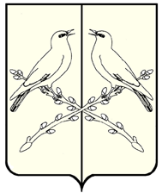 АДМИНИСТРАЦИЯШАНИНСКОГО СЕЛЬСКОГО ПОСЕЛЕНИЯТАЛОВСКОГО МУНИЦИПАЛЬНОГО РАЙОНАВОРОНЕЖСКОЙ ОБЛАСТИП О С Т А Н О В Л Е Н И Еот 19 мая 2022 года № 12п. Участок № 26Об определении мест и способов сжигания мусора, травы, листвы и иных отходов, материалов или изделий на территории Шанинского сельского поселения В соответствии с Федеральным законом от 6 октября 2003 г. № 131-ФЗ «Об общих принципах организации местного самоуправления в Российской Федерации», Федеральным законом от 21 декабря 1994 г. № 69-ФЗ «О пожарной безопасности», Постановлением Правительства РФ от 16.09.2020 г. № 1479 «Об утверждении Правил противопожарного режима в Российской Федерации», в целях повышения противопожарной устойчивости населенных пунктов на территории Шанинского сельского поселения поселковая администрация Шанинского сельского поселения ПОСТАНОВЛЯЕТ:1. Утвердить Порядок определения мест и способов сжигания мусора, травы, листвы и иных отходов, материалов или изделий на территории Шанинского сельского поселения (далее - Порядок) согласно приложению к настоящему Постановлению.2. Определить местом сжигания мусора, травы, листвы и иных отходов, материалов или изделий (далее по тексту - сжигание мусора) территорию восточной части кадастрового квартала 36:29:9200017 вблизи  п. Участок № 26 на земельном участке площадью 6 кв.м. на расстоянии от ул. Первомайской на запад до места сжигания 360 м; территорию северной части кадастрового квартала 36:29:8800002 вблизи п. Участок № 22 на земельном участке площадью 6 кв.м. на расстоянии от ул. Лесной на юг до места сжигания 230 м; территорию южной части кадастрового квартала 36:29:8800003 вблизи п. Участок № 28 на земельном участке площадью 6 кв.м. на расстоянии от ул. 8 Марта на запад до места сжигания 280 м; территорию северо-восточной части кадастрового квартала 36:29:9400005 вблизи п. Участок № 4 на земельном участке площадью 6 кв.м. на расстоянии от ул. Дворянской на юго-восток до места сжигания 350 м; территорию восточной части кадастрового квартала 36:29:9200016 вблизи п. Участок № 12 на земельном участке площадью 6 кв.м. на расстоянии от ул. Мира на восток до места сжигания 250 м.3. Постановление администрации Шанинского сельского поселения от 30.03.2021г. № 11 «О порядке использования открытого огня и разведения костров на территории Шанинского сельского поселения» признать утратившим силу.4. Контроль за выполнением настоящего постановления оставляю за собой. 5. Настоящее постановление вступает в силу с момента официального обнародования.Приложение к постановлению администрации Шанинскогосельского поселенияот 19.05.2022 г. № 12ПОРЯДОКОПРЕДЕЛЕНИЯ МЕСТ И СПОСОБОВ СЖИГАНИЯ МУСОРА, ТРАВЫ, ЛИСТВЫИ ИНЫХ ОТХОДОВ, МАТЕРИАЛОВ ИЛИ ИЗДЕЛИЙ НА ТЕРРИТОРИИ ШАНИНСКОГО СЕЛЬСКОГО ПОСЕЛЕНИЯ 1. Настоящий Порядок определения мест и способов сжигания мусора, травы, листвы и иных отходов, материалов или изделий на территории Шанинского сельского поселения (далее - Порядок) устанавливает обязательные требования пожарной безопасности к использованию открытого огня и разведению костров на территории Шанинского сельского поселения.2. Использование открытого огня должно осуществляться в специально оборудованных местах при выполнении следующих требований:а) место использования открытого огня должно быть выполнено в виде котлована (ямы, рва) не менее чем 0,3 метра глубиной и не более 2 метров в диаметре или площадки с прочно установленной на ней металлической емкостью (например, бочка, бак, мангал) или емкостью, выполненной из иных негорючих материалов, исключающих возможность распространения пламени и выпадения сгораемых материалов за пределы очага горения, объемом не более 1 куб. метра;б) место использования открытого огня должно располагаться на расстоянии не менее 50 метров от ближайшего объекта (здания, сооружения, постройки, открытого склада, скирды), 100 метров - от хвойного леса или отдельно растущих хвойных деревьев и молодняка и 30 метров - от лиственного леса или отдельно растущих групп лиственных деревьев;в) территория вокруг места использования открытого огня должна быть очищена в радиусе 10 метров от сухостойных деревьев, сухой травы, валежника, порубочных остатков, других горючих материалов и отделена противопожарной минерализованной полосой шириной не менее 0,4 метра;г) лицо, использующее открытый огонь, должно быть обеспечено первичными средствами пожаротушения для локализации и ликвидации горения, а также мобильным средством связи для вызова подразделения пожарной охраны.3. При использовании открытого огня в металлической емкости или емкости, выполненной из иных негорючих материалов, исключающей распространение пламени и выпадение сгораемых материалов за пределы очага горения, минимально допустимые расстояния, предусмотренные подпунктами "б" и "в" пункта 2 настоящего Порядка, могут быть уменьшены вдвое. При этом устройство противопожарной минерализованной полосы не требуется.4. В целях своевременной локализации процесса горения емкость, предназначенная для сжигания мусора, должна использоваться с металлическим листом, размер которого должен позволять полностью закрыть указанную емкость сверху.5. При использовании открытого огня и разведения костров для приготовления пищи в специальных несгораемых емкостях (например, мангалах, жаровнях) на садовых земельных участках, относящихся к землям сельскохозяйственного назначения, противопожарное расстояние от очага горения до зданий, сооружений и иных построек допускается уменьшать до 5 метров, а зону очистки вокруг емкости от горючих материалов - до 2 метров.6. В случаях выполнения работ по уничтожению сухой травянистой растительности, стерни, пожнивных остатков и иных горючих отходов, организации массовых мероприятий с использованием открытого огня допускается увеличивать диаметр очага горения до 3 метров. При этом минимально допустимый радиус зоны очистки вокруг очага горения от сухостойных деревьев, сухой травы, валежника, порубочных остатков, других горючих материалов в зависимости от высоты точки их размещения следует определять в соответствии с приложением к настоящему Порядку.7. При увеличении диаметра зоны очага горения должны быть выполнены требования пункта 2 настоящего Порядка. При этом на каждый очаг использования открытого огня должно быть задействовано не менее 2-х человек, обеспеченных первичными средствами пожаротушения и прошедших обучение мерам пожарной безопасности в соответствии с нормами пожарной безопасности.8. В течение всего периода использования открытого огня до прекращения процесса тления должен осуществляться контроль за нераспространением горения (тления) за пределы очаговой зоны.9. Использование открытого огня запрещается:на торфяных почвах;при установлении на соответствующей территории особого противопожарного режима;при поступившей информации о приближающихся неблагоприятных или опасных для жизнедеятельности людей метеорологических последствиях, связанных с сильными порывами ветра;под кронами деревьев хвойных пород;в емкости, стенки которой имеют огненный сквозной прогар;при скорости ветра, превышающей значение 5 метров в секунду, если открытый огонь используется без металлической емкости или емкости, выполненной из иных негорючих материалов, исключающей распространение пламени и выпадение сгораемых материалов за пределы очага горения;при скорости ветра, превышающей значение 10 метров в секунду.10. В процессе использования открытого огня запрещается:осуществлять сжигание горючих и легковоспламеняющихся жидкостей (кроме жидкостей, используемых для розжига), взрывоопасных веществ и материалов, а также изделий и иных материалов, выделяющих при горении токсичные и высокотоксичные вещества;оставлять место очага горения без присмотра до полного прекращения горения (тления);располагать легковоспламеняющиеся и горючие жидкости, а также горючие материалы вблизи очага горения.11. После использования открытого огня место очага горения должно быть засыпано землей (песком) или залито водой до полного прекращения горения (тления).Приложениек Порядкуопределения мест и способов сжиганиямусора, травы, листвы и иных отходов,материалов или изделий на территории Шанинского сельского поселения Глава Шанинскогосельского поселенияА.П.БурахинВысота точки размещения горючих материалов в месте использования открытого огня над уровнем земли, м11,522,53Минимальный допустимый радиус зоны очистки от места сжигания хвороста, лесной подстилки, сухой травы, валежника, порубочных остатков, других горючих материалов, м1520253050